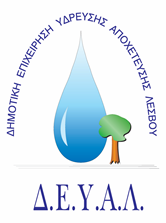 ΔΙΑΔΗΜΟΤΙΚΗ ΕΠΙΧΕΙΡΗΣΗ                                                            Ημερομηνία: 19/03/2021ΥΔΡΕΥΣΗΣ ΑΠΟΧΕΤΕΥΣΗΣ                                             ΛΕΣΒΟΥ                                                                                                          Προς                                                                                                          Δ.Ε.Υ.Α. ΛέσβουΕΝΔΕΙΚΤΙΚΟΣ ΠΡΟΥΠΟΛΟΓΙΣΜΟΣ	Προς Υπογραφή Προσφέροντος ή Εκπροσώπου του……………………………………………………… Όνομα υπογράφοντος……………………………………………….Αρ. Δελτίου Ταυτότητας/ΔιαβατηρίουΥπογράφοντος………………………………………………..Ιδιότητα υπογράφοντος……………………………………………… ΘΕΜΑ:  Προμήθεια υλικών Ύδρευσης & Αποχέτευσης για τις ανάγκες της Δ.Ε. Ευεργέτουλα της ΔΕΥΑ Λέσβου. Αρ. πρωτ.:   3472 /19-03-2021Α/ΑΠΟΣΟΤΗΤΑΠΕΡΙΓΡΑΦΗΤΙΜΗ ΜΟΝ. ΚΟΣΤΟΣ130ΓΩΝΙΑ ΑΡΣ/ΘΗΛ 1" ΓΑΛΒ.1,2437,20215ΓΩΝΙΑ ΑΡΣ/ΘΗΛ 2" ΓΑΛΒ.3,8657,903100ΜΟΥΦΑ 1/2 ΓΑΛΒ.0,5050,00420ΦΛΑΝΤΖΟΛΑΣΤΙΧΟ Φ1501,9438,8055ΦΛΑΝΤΖΑ ΛΑΙΜΟΥ Φ110 16 atm12,5062,5062ΦΛΑΝΤΖΑ ΛΑΙΜΟΥ Φ140 16 atm13,5027,00720ΡΑΚΟΡ 1/2" ΜΗΧ. ΣΥΣΦ.4,7094,008150ΡΑΚΟΡ Φ18x2.5x1/2 ΘΗΛ ΟΡΕΙΧ.1,75262,5092ΒΑΝΑ Φ125 ΦΛΑΝ. ΕΛΑΣΤ. ΕΜΦΡ.120,00240,00102ΒΑΝΑ Φ150 ΦΛΑΝ. ΕΛΑΣΤ. ΕΜΦΡ.155,00310,00112ΒΑΝΑ Φ250 ΦΛΑΝ. ΕΛΑΣΤ. ΕΜΦΡ.435,00870,001230ΣΕΛΛΑ ΤΑΧ. ΕΠΙΣΚ. 26-30x76mm12,30369,001330ΣΕΛΛΑ ΤΑΧ. ΕΠΙΣΚ. 48-51x150mm20,00600,00142ΣΕΛΛΑ ΤΑΧ. ΕΠΙΣΚ. 108-128x500mm158,00316,001525ΣΕΛΛΑ ΤΑΧ. ΕΠΙΣΚ. 60-70x250mm35,00875,00162ΣΕΛΛΑ ΥΔΡΑΥΛ.ΠΙΕΣΕΩΣ 239-249 x 210cm528,001.056,00172ΦΛ/ΖΙΜΠΩ ΑΥΤ. DN150 (158-192 154-192)320,00640,00184ΛΑΙΜΟΣ ΦΛΑΝΤΖΑΣ ΣΥΓΚ. Φ110 PE7,0028,00192ΛΑΙΜΟΣ ΦΛΑΝΤΖΑΣ ΣΥΓΚ. Φ200 PE26,0052,00ΚΑΘΑΡΗ ΑΞΙΑΚΑΘΑΡΗ ΑΞΙΑΚΑΘΑΡΗ ΑΞΙΑΚΑΘΑΡΗ ΑΞΙΑ5.985,90ΦΠΑ 17%ΦΠΑ 17%ΦΠΑ 17%ΦΠΑ 17%1.017,60ΣΥΝΟΛΟΣΥΝΟΛΟΣΥΝΟΛΟΣΥΝΟΛΟ7.003,50